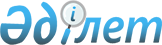 Об установлении единых ставок фиксированного налога для всех налогоплательщиков, осуществляющих деятельность на территории Мугалжарского района
					
			Утративший силу
			
			
		
					Решение Мугалжарского районного маслихата Актюбинской области от 19 марта 2018 года № 187. Зарегистрировано Управлением юстиции Мугалжарского района Департамента юстиции Актюбинской области 13 апреля 2018 года № 3-9-196. Утратило силу решением Мугалжарского районного маслихата Актюбинской области от 5 февраля 2020 года № 406
      Сноска. Утратило силу решением Мугалжарского районного маслихата Актюбинской области от 05.02.2020 № 406 (вводится в действие с 01.01.2020).
      В соответствии со статьей 6 Закона Республики Казахстан от 23 января 2001 года "О местном государственном управлении и самоуправлении в Республике Казахстан", статьей 546 Кодекса Республики Казахстан от 25 декабря 2017 года "О налогах и других обязательных платежах в бюджет (Налоговый Кодекс)", Мугалжарский районый маслихат РЕШИЛ:
      1. Установить единые ставки фиксированного налога для всех налогоплательщиков, осуществляющих деятельность на территории Мугалжарского района согласно приложению.
      2. Государственному учреждению "Аппарат Мугалжарского районного маслихата" в установленном законодательном порядке обеспечить:
      1) государственную регистрацию настоящего решения в Управлении юстиции Мугалжарского района;
      2) направление настоящего решения в Эталонном контрольном банке нормативных правовых актов Республики Казахстан.
      3. Настоящее решение вводится в действие по истечении десяти календарных дней после дня его первого официального опубликования. Единые ставки фиксированного налога для всех налогоплательщиков, осуществляющих деятельность на территории Мугалжарского района
					© 2012. РГП на ПХВ «Институт законодательства и правовой информации Республики Казахстан» Министерства юстиции Республики Казахстан
				
      Председатель сессии Мугалжарского 
районного маслихата

К. Аймаганбетов

      Секретарь Мугалжарского 
районного маслихата

Н. Калиева
Приложение
к решению Мугалжарского районного маслихата
от 19 марта 2018 года № 187
№
Наименование объекта налогообложения 
Единые ставки фиксированного налога (в месячных расчетных показателях)
1
Игровой автомат без выигрыша, предназначенный для проведения игры с одним игроком
1
2
Игровой автомат без выигрыша, предназначенный для проведения игры с участием более одного игрока
4
3
Персональный компьютер, используемый для проведения игры
1
4
Игровая дорожка
20
5
Карт
4
6
Бильярдный стол
3
7
Обменный пункт уполномоченной организации, расположенный в населенном пункте, за исключением городов Астаны и Алматы и специальной зоны
10